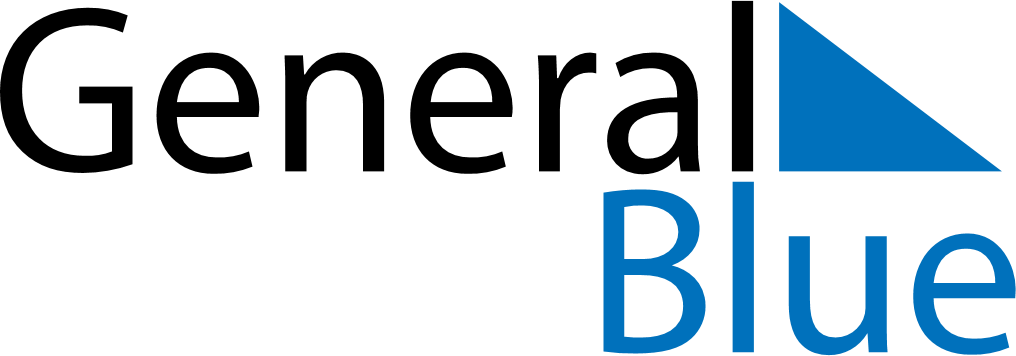 August 2021August 2021August 2021August 2021LiechtensteinLiechtensteinLiechtensteinMondayTuesdayWednesdayThursdayFridaySaturdaySaturdaySunday123456778910111213141415Staatsfeiertag161718192021212223242526272828293031